Block Notes n. 26, dicembre 2020Dipartimento Welfare e nuovi diritti della Cgil Lombardia A cura di M. Vangi, L. Finazzi, V. Segato, M. Vespa In questo numeroDalle Agenzie di stampa regionali: Valseriana dimenticata. Le gravissime rivelazioni di Report Sommersi dalla seconda ondata. La medicina territoriale è fondamentale Tracciare per riaprire Approvata la mozione. Grazie al Pd vaccini rimborsati Rsa. Un o.d.g. del Pd rende nuovamente possibili le visite in sicurezza agli ospitiLombardia socialeDalle Agenzie di stampa nazionali: Covid hotel: collaborazione Governo-Regioni, l’obiettivo è uno per provinciaCovid-19: necessario un dialogo istituzionale Governo-Regioni sui parametri Pandemia Iss, incidenza tra bambini e ragazzi. Dati dell’Iss e della Società Italiana di Pediatria (Sip)Pandemia: gli ultimi dati dell’Agenzia Nazionale per i Servizi Sanitari RegionaliRapporto Censis 2020: virus su un’Italia stanca, ma ancora vitale Pandemia: circolari su assistenza a domicilio, visite ad anziani e disabiliPandemia: Agenas, ultimi dati su terapie intensive e ricoveriConte: Parlamento decida deroghe su spostamenti in comuni limitrofi a Natale Giovani e anziani: la separazione necessariaNella ricerca del vaccino attenti al brevettoContro la pandemia un’alleanza tra economisti ed epidemiologiUsca: così utili, così disatteseReddito di cittadinanza e povertà, legame da migliorareDove e come intervenire sul reddito di cittadinanzaVaccinare gli adulti per proteggere gli anzianiLa pandemia? Dal centro si gestisce meglioEpicentroDati PASSI sul diabetePrevenzione alcologica. L’OMS sollecita azioni per ridurre i tumori causati dall’alcolWorld AIDS Day 2020Dalle Agenzie di stampa regionali: Da “Settegiorni PD”, news letter del gruppo PD in Consiglio regionale Dalla newsletter n. 530 del 13 novembre 2020Valseriana dimenticata. Le gravissime rivelazioni di Report sulle forniture agli ospedali bergamaschi gettano ulteriori ombre sulla gestione della giunta lombardaL’ennesima, inquietante scoperta che Report ha mandato in onda qualche sera fa rappresenta un ulteriore, gravissimo atto d’accusa alla gestione regionale dell’emergenza. Lo scorso marzo, nella bergamasca e, in particolare, a Nembro e Alzano Lombardo, era in corso una vera e propria guerra per la sopravvivenza, ma intanto, secondo determinanti testimonianze, l’Unità di crisi e la Centrale acquisti di Regione Lombardia dimenticavano addirittura di inviare le forniture di caschi per l’ossigeno e dirottavano dispositivi di protezione individuale e tamponi in altre zone della Lombardia molto meno colpite. Negligenza e superficialità che sono costate quante vite? Leggi tutto. Dalla newsletter n. 531 del 20 novembre 2020Sommersi dalla seconda ondata. La medicina territoriale è fondamentale per affrontare la pandemia e per non far collassare gli ospedali, ma a quanto pare ancora non ci siamoDati alla mano, il gruppo regionale, insieme al Pd milanese, ha fatto il punto, qualche giorno fa, sulla situazione della sanità territoriale e il risultato non è stato molto incoraggiante. Mancano i medici di base e il reclutamento avviato a luglio e a ottobre è fallito, le ormai famose unità speciali di continuità territoriale, le Usca introdotte a marzo dal governo, sono ancora pochissime e l’odissea dei vaccini antinfluenzali non migliora certo un quadro generale che è assai preoccupante, soprattutto se si pensa che i mesi più duri devono ancora arrivare. Leggi tutto. Dalla newsletter n. 532 del 27 novembre 2020Tracciare per riaprire. Per arginare la pandemia è necessario potenziare il contact tracing e aumentare i tamponi rapidi e molecolariCon una mozione discussa in aula, ma respinta dalla maggioranza, il Pd ha chiesto di potenziare il tracciamento, usare i tamponi rapidi per testare territori, categorie e scuole e aumentare l’analisi giornaliera dei tamponi molecolari. Questo per poter riaprire al più presto la regione in sicurezza ed evitare il rischio di dover richiudere per la terza volta a gennaio, scelta insostenibile per il sistema economico e sociale lombardo. Leggi tutto. Dalla newsletter n. 533 del 4 dicembre 2020Grazie al Pd vaccini rimborsati. Approvata la mozione che chiede di risarcire i cittadini fragili costretti a rivolgersi ai privati per l’antinfluenzaleIl consiglio regionale ha approvato, martedì scorso, una mozione del Pd che impegna la giunta a rimborsare i vaccini antinfluenzali per i cittadini che, pur avendo diritto alla gratuità, sono stati costretti a rivolgersi alle strutture private. Questo per rimediare agli errori della Regione che, dopo tredici gare, non ha nemmeno procurato le dosi necessarie ai cittadini fragili per i quali il vaccino è essenziale, come indicato dalla Regione stessa e dal ministero della Salute. Leggi tutto. Un ordine del giorno del Pd rende nuovamente possibili le visite in sicurezza agli ospiti. Ma la Giunta non blocca le retteGrazie a un ordine del giorno presentato dal Gruppo regionale del Pd, Regione Lombardia potrà finalmente dare il via libera alle Rsa, affinché aprano alle visite dei parenti degli ospiti. Sarà, inoltre, attivato un Tavolo sociosanitario regionale che coinvolgerà gli specialisti e i gestori dei servizi per monitorare le misure adottate per combattere il virus. Ma non ha superato il vaglio del consiglio e della maggioranza il meccanismo di ristoro che avrebbe portato a un blocco delle rette per tutto il 2021 e nemmeno l’importante richiesta dem di tamponare settimanalmente ospiti e operatori. Leggi tutto. Da “Lombardia sociale” Dalla Newsletter XV, del 25 novembre 2020Editoriale. Tra gestione dell’emergenza e bilancio di metà mandato: di cosa discuteremo nei prossimi mesi?Domiciliarità. Verso una riforma dell’assistenza a domicilio in Lombardia: le 10 proposte promosse dai principali soggetti del welfare lombardoLa voce della Regione. Quale direzione per la domiciliarità in Lombardia? In dialogo con l’Assessore Bolognini: le prospettive di sviluppo verso cui è direzionato l’investimento regionaleProgrammazione. Le attuali scelte di policy lombarde per fronteggiare l’emergenza. Il punto sulle unità di offerta sociosanitarie e sulla rete di assistenza territorialeWelfare comunitario. Appunti dalla due giorni dell’Autumn school di Welfare in azioneDalle Agenzie di stampa nazionaliDalla “Conferenza delle Regioni”: www.regioni.it/newsletter Da Regioni.it n. 3950 del 13 novembre 2020Covid hotel: collaborazione Governo-Regioni, l’obiettivo è uno per provinciaRafforzamento delle reti sanitarie e Covid Hotel: questi gli argomenti al centro di un confronto  che si è tenuto ieri (in videoconferenzaza) fra il ministro per gli affari Regionali e le autonomie, Francesco Boccia, il commissario Domenico Arcuri, il capo della Protezione civile Angelo Borrelli, le Regioni e i rappresentato degli enti lcali (Anci ed Upi). Durante la riunione è stato ufficializzato l’incarico al commissario Domenico Arcuri affinché si attivi, d’accordo con le Regioni e i Comuni, per mettere a disposizione il più alto numero possibile di Covid Hotel che serviranno a ridurre la pressione sui reparti ospedalieri e a curare i contagiati senza sintomi gravi che hanno difficoltà a restare in isolamento domiciliare. Leggi tutto. Da Regioni.it n. 3953 del 18 novembre 2020Emergenza Covid-19: necessario un dialogo istituzionale Governo-Regioni sui parametri. Boccia convoca una videoconferenza con Speranza e Brusaferro per domaniNella giornata di ieri, la Conferenza delle Regioni ha chiesto un confronto urgente con il Governo per riverificare in un’ottica di collaborazione istituzionale il tema della definizione dei parametri che sono alla base della classificazione delle Regioni nelle tre diverse fasce prevista dall’ultimo Dpcm. A questo scopo è stata predisposte alcune proposte. contenute in una lettera che il vicepresidente della Conferenza delle Regioni Giovanni Toti, ha indirizzato ai ministri Speranza e Boccia. “C’è la necessità di semplificare i parametri che sono stati elaborati nella prima fase della pandemia, ha detto Toti ieri. Siamo pronti ad un confronto con Governo, Cts, Iss e Cabina di regia per verificare e approfondire congiuntamente l’attuale sistema”, che le Regioni ritengono “non adeguato ad essere utilizzato per la valutazione degli scenari” che poi determinano la fascia in cui si collocano i territori. Due i temi su cui le Regioni stanno cercando un dialogo con il Governo. Leggi tutto. Da Regioni.it n. 3959 del 26 novembre 2020Pandemia: Iss, incidenza tra bambini e ragazzi. Dati dell’Istituto superiore di sanità e la Società Italiana di Pediatri (Sip)L’Istituto superiore di sanità e la Società Italiana di Pediatri (Sip) spiegano che finora sono stati 8 i decessi per Covid-19 registrati nei bambini e nei ragazzi da 0 a 19 anni dall’inizio dell’epidemia. E il numero complessivo dei contagiati in questa fascia d’età è stato 149.219, pari al 12,2% del totale. Sono stati 43.841, pari al 3,6% del totale, i casi diagnosticati nella fascia di età da 0-9 anni e 105.378 quelli nella fascia 10-19, pari all’8,6%. Tra i bambini da zero o un anno, gli asintomatici sono più di 6 su 10 (64%), quelli con sintomi lievi 3 su 10 (32%) e solo il 3% manifesta sintomi severi. Nella fascia di età tra i 2 e i 19 anni gli asintomatici sono più di 7 su 10, la restante parte ha pochi sintomi, mentre marginali sono i sintomi severi (0,4%). Si conferma quindi che i bambini hanno forme meno gravi e che “è rara, anche se non impossibile, la necessità di cure intensive”, e che “hanno tutta una serie di rischi collaterali molto importanti, le cui conseguenze però non si manifestano oggi”. Leggi tutto. Da Regioni.it n. 3963 del 2 dicembre 2020Pandemia: gli ultimi dati dell’Agenzia Nazionale per i Servizi Sanitari RegionaliMigliora lievemente la situazione nei reparti medici dove il 48% dei posti letto è occupato da malati Covid, ovvero l’8% oltre la soglia critica ma -1% rispetto al giorno prima. Il calo è rispettivamente del -2% e -3% rispetto a una settimana fa. Secondo i dati dell’Agenzia Nazionale per i Servizi Sanitari Regionali (Agenas), scende al 41% il numero delle terapie intensive occupate in Italia da pazienti Covid. Nel monitoraggio dell’Agenas si rileva come sia ancora l’11% oltre la soglia di allerta ma pari al -1% rispetto al giorno precedente. Per quanto riguarda le terapie intensive, la soglia di allarme di occupazione di posti da parte di malati Covid è stata stabilita essere del 30% in base al decreto del Ministro della Salute del 30 aprile 2020. A superarla sono 16 regioni, una in meno rispetto a una settimana fa: Abruzzo (40%), Emilia Romagna (33%), Friuli Venezia Giulia (35%), Lazio (37%), Liguria (47%), Lombardia (61%), Marche (44%), Molise (38%, ultima ad aggiungersi alla lista), Provincia autonoma di Bolzano (44%), Provincia autonoma di Trento (49%), Piemonte (60%), Puglia (48%), Sardegna (38%), Toscana (44%), Umbria (49%) e Valle d’Aosta (39%). Leggi tutto. Da Regioni.it n. 3965 del 4 dicembre 2020Rapporto Censis 2020: virus su un’Italia stanca, ma ancora vitale. “Il virus ha aggredito una società già stanca. Provata da anni di resistenza alla divaricazione dei redditi e alla decrescita degli investimenti, incerta sulle prospettive future, con un modello di sviluppo troppo fragile: una società indebolita nel suo scheletro complessivo, ma ancora sufficientemente vitale per resistere e combattere a favore della risalita”. Il Rapporto Censis di quest’anno naturalmente è dedicato alla pandemia e agli effetti nel sistema-Italia, definita “una ruota quadrata che non gira: l’avvitamento di vulnerabilità strutturali”, con le analisi per settori: la formazione, il lavoro e la rappresentanza, il welfare e la sanità, il territorio e le reti, i soggetti e i processi economici, i media e la comunicazione, la sicurezza e la cittadinanza. Nel rapporto Censis, tra l’altro, si evidenzia che crolla al 28% la fiducia nell’Unione europea e sale le paura dell’ignoto. Leggi tutto. Pandemia: circolari su assistenza a domicilio, visite ad anziani e disabiliIl Comitato Tecnico Scientifico approva una Circolare che regola l’accesso dei familiari delle persone con disturbi mentali, disabilità fisiche, psichiche e sensoriali nelle strutture residenziali loro dedicate. Si riconosce quindi il diritto alle relazioni affettive in piena sicurezza. Un’altra circolare del ministero della Salute è relativa alle visite dei parenti degli anziani in strutture socioassistenziali per “ristabilire e favorire gli accessi dei visitatori in sicurezza, come già in atto in alcune Regioni, si raccomanda di promuovere strategie di screening immediato”. Sono previsti, quindi, test antigenici rapidi per i familiari che vogliano visitare i propri congiunti ospiti nelle Rsa. con test antigenici rapidi ai familiari. I test possono essere effettuati direttamente in loco e, con esito negativo, i visitatori sono autorizzati ad accedere alla struttura. Sempre relativa alla pandemia il ministero della Salute ha promosso una Circolare riguardante le indicazioni per l’assistenza a domicilio e per l’accesso dei visitatori nelle strutture residenziali sociosanitarie. Link alla circolare del Ministero.Da Regioni.it n. 3966 del 9 dicembre 2020Pandemia: Agenas, ultimi dati su terapie intensive e ricoveri. Fontana: da domenica Lombardia sarà zona giallaL’Agenas, l’Agenzia Nazionale per i Servizi Sanitari Regionali, rende pubblici gli ultimi dati settimanali relativi alle terapie intensive e ai ricoveri legati alla pandemia. Scende al 38% il numero delle terapie intensive occupate in Italia da pazienti Covid, ancora l’8% oltre la soglia di allerta. Migliora anche la situazione nei reparti di medicina, dove calano al 45% i posti letto Covid, anche se ancora il 5% oltre la soglia critica. Si evidenzia inoltre che gli indici sia delle terapie intensive che dei ricoveri hanno un calo del -1% rispetto al giorno precedente (7 dicembre) e del -3% rispetto a una settimana fa: martedì 1 dicembre, infatti, l’occupazione delle rianimazioni era al 41% e quella dei posti letto al 48%. Leggi tutto. Da Regioni.it n. 3968 dell’11 dicembre 2020Conte: Parlamento decida deroghe su spostamenti in comuni limitrofi a Natale e Capodanno“C'è grande sensibilità parlamentare”. Conte chiede al Parlamento di essere corresponsabile nelle decisioni di introdurre eventuali deroghe ai divieti di spostamento durante le feste natalizie: il Parlamento, che è "sovrano", potrà introdurre delle "eccezioni" ai divieti di spostamento tra i comuni previsti dal Governo, ma con "grande cautela" e "attenzione", perché non deve saltare "l'impianto complessivo" delle misure pensate nel loro insieme per prevenire una "terza ondata" di contagio. “Non dobbiamo creare occasioni di convivialità”, ribadisce Conte, tra persone che "abitualmente non convivono" durante le feste natalizie: “se poi il Parlamento, assumendosene tutta la responsabilità, vuole introdurre qualche eccezione per “i comuni più piccoli, che possa consentire una circolazione in un raggio chilometrico contenuto... si è aperta una riflessione anche intorno al Governo”. Leggi tutto. Da “Lavoce.info” Dalla newsletter del 13.11.2020 Giovani e anziani: la separazione necessaria*Il lockdown generalizzato impone ai giovani danni significativi per un rischio corso essenzialmente solo dagli anziani. Se una separazione completa per fasce di età è impossibile, si può comunque procedere per gradi. Leggi l’articolo.Nella ricerca del vaccino attenti al brevettoLa speranza di uscire presto dalla pandemia è legata allo sviluppo di un vaccino. Le aziende farmaceutiche potrebbero però imporre prezzi troppo alti, anche per la frammentazione della proprietà intellettuale. Due iniziative per scongiurare i rischi. Leggi l’articolo.Dalla newsletter del 17.11.2020 Contro la pandemia un’alleanza tra economisti ed epidemiologiLa condivisione dei dati e la ricerca multidisciplinare tra economisti ed epidemiologici sarebbero di grande aiuto per affrontare le scelte imposte dal diffondersi del Covid-19. Serve una modellistica che includa aspetti epidemiologici ed economici. Leggi l’articolo.Usca: così utili, così disatteseDove hanno agito, le Usca sembrano essere riuscite a ridurre la pressione sugli ospedali. Ma non in tutte le regioni sono effettivamente operative. Per esempio, tre di quelle più colpite dalla seconda ondata hanno un tasso di copertura molto basso. Leggi l’articolo.Dalla newsletter del 20.11.2020 Reddito di cittadinanza e povertà, legame da migliorare*A un anno e mezzo dall’avvio del reddito di cittadinanza, sono in molti a chiedere un tagliando. Troppi i poveri esclusi dalla copertura e i non poveri che invece ne beneficiano. E spicca l’assenza di differenziazioni su base regionale. Leggi l’articolo.Dalla newsletter del 24.11.2020 Dove e come intervenire sul reddito di cittadinanza*Il reddito di cittadinanza potrebbe raggiungere chi è realmente sotto la soglia di povertà e discriminare meno extra-comunitari e famiglie numerose. E potrebbe incentivare la ricerca di lavoro e l’emersione del nero. Una proposta di riforma. Leggi l’articolo. Dalla newsletter dell’1.12.2020 Vaccinare gli adulti per proteggere gli anzianiI vaccini contro il Covid-19 sono in dirittura d’arrivo. Ora si tratta di convincere le persone a vaccinarsi e garantire la cooperazione tra paesi a livello globale. Ma si deve anche affrontare un’altra questione cruciale: a chi destinare le dosi. Leggi l’articolo. Dalla newsletter del 4.12.2020 La pandemia? Dal centro si gestisce meglioBenché abbia costi evidenti, la sospensione delle attività lavorative riduce i contagi e i decessi da Covid-19. E gli effetti positivi si fanno sentire anche nelle aree vicine. Ecco perché le scelte dovrebbero essere prese a livello centrale. Leggi l’articolo. Da “EpiCentro” il portale dell’epidemiologia per la sanità pubblica a cura del Centro nazionale per la prevenzione delle malattie e la promozione della salute dell’Istituto superiore di sanità: www.epicentro.iss.it Le novità sul numero 827 del 12.11.2020Dati PASSI sul diabeteIn vista della giornata mondiale del diabete (14 novembre), la sorveglianza PASSI pubblica i dati 2016-19 e una doppia scheda, in italiano e inglese, che fornisce un colpo d’occhio sullo stato di salute della popolazione diabetica italiana. Sebbene, in generale, poco meno del 5% della popolazione adulta di 18-69 anni riferisca una diagnosi di diabete, il valore varia molto con l’età passando dal 2% sotto i 50 anni, al 10% tra i 50 e i 69 anni.Le novità sul numero 828 del 18.11.2020Prevenzione alcologica. L’OMS sollecita azioni per ridurre i tumori causati dall’alcolNon esistono quantità sicure di consumo di alcolici, il rischio zero per il cancro è legato all’astensione dalle bevande alcoliche. È questo il messaggio cardine del Codice Europeo contro il Cancro rilanciato in occasione dell’ottava Settimana di sensibilizzazione europea sui danni correlati all’alcol. Nel corso del webinar “Alcol e cancro” (16 novembre 2020), è stata presentata una scheda realizzata dall’OMS Europa e dall’IARC. Il commento dei ricercatori ISSLe novità sul numero 830 del 3.12.2020World AIDS Day 2020In occasione della Giornata Mondiale contro l’AIDS 2020 (1 dicembre) EpiCentro aggiorna la pagine con i dati epidemiologici italiani, europei e mondiali. Ricordiamo che durante tutto l’anno è attivo il Telefono Verde AIDS e IST dell’Istituto Superiore di Sanità (800.861.061), un servizio di counseling telefonico sull’HIV, l’AIDS e le Infezioni sessualmente trasmesse.Per suggerimenti, notizie, ecc… scriveteci. Il nostro indirizzo è: blocknotes@lomb.cgil.it/ Questo numero di Block Notes è pubblicato sul nostro sito al seguente LinkTutti i numeri arretrati di Block Notes sono disponibili sul sito della CGIL Lombardia al seguente Link.CI TROVI ANCHE SU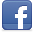 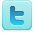 